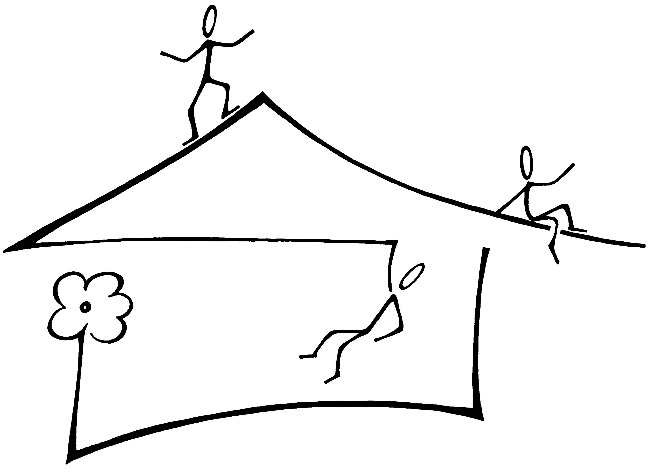                   Friedenskirche Dachau – FamilienarbeitInfoblatt zur 2-Tages-GruppeDie 2-Tages-Gruppe findet in einem der Gruppenräume im Erdgeschoss desKinder- und Jugendhauses (Herzog-Albrecht-Str. 19) der Friedenskirche Dachau statt.In den Ferien und an gesetzlichen Feiertagen findet keine Gruppe statt.Ca. 1-2 Wochen vor Gruppenbeginn findet ein Schnuppernachmittag/vormittag für alle Gruppenkinder und ihre Eltern statt, sowie ein Elternabend. Beide Termine werden mit der Zusage bekanntgegeben.Ansprechpartnerin: Corinna Gall | Mobil: 0172 / 456 79 80 Kontakt Team Kleinkindgruppen: 08131 / 31 89 244 | TKKG.Friedenskirche-Dachau@elkb.deGruppentageDonnerstag, FreitagBringzeit8:30 – 8:45 UhrAbholzeit11:30 UhrAnzahl der Kindermax. 12 Kinder in der Gruppe;Jungen und Mädchen gemischtAlter der Kinderab ca. 2,5 Jahren;bzw. Kinder, die im Gruppenjahr 3 Jahre alt werden. Eine ausgewogene Altersstruktur schafft eine gute Gruppendynamik.Beginn der Gruppe6. Oktober 2022Ende der GruppeEnde Juli 2023, mit Beginn der SommerferienKündigungsfristsechs Monate, zum Monatsendemonatliche Kosten€ 85,- mtl. (Dieser Betrag wird mit Sepa Lastschriftmandat eingezogen) einmalige Zahlung€ 30,- Jahresbeitrag für die Mitgliedschaft im „Förderverein Kinder- und Jugendhaus der Friedenskirche Dachau e.V.“Der Verein ist eine wichtige Stütze für die Finanzierung der laufenden Betriebs- und Unterhaltskosten des seit 2010 bestehenden Hauses.Fällig ab Oktober 2022 – via Einzugsermächtigung ElternarbeitRotierender Elterndienst (eine Person aus dem Kreis der Eltern als begleitende Aufsichtsperson)Mithilfe bei Festen und Veranstaltungen